Leidinggevende= iemand die vertelt wat andere moeten doen.De directeur/ de directrice= de baas van een bedrijf of schoolDe chef/ de cheffin= de baas van een groep mensen in een bedrijf of de baas van de koks.Het hoofd= de baas van een bepaalde afdeling in een bedrijf of ziekenhuis.De opzichter= hij kijkt of alles goed gaat, bijvoorbeeld als er een huis wordt gebouwd.  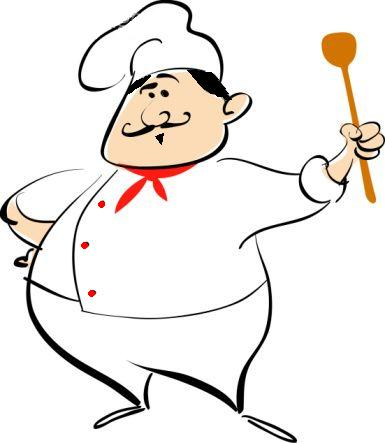 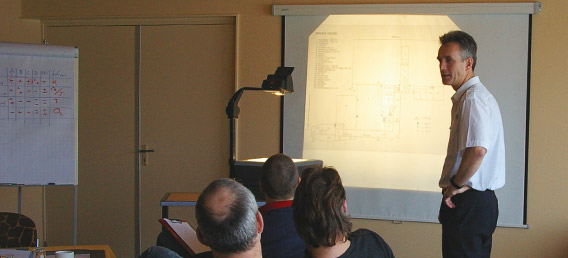 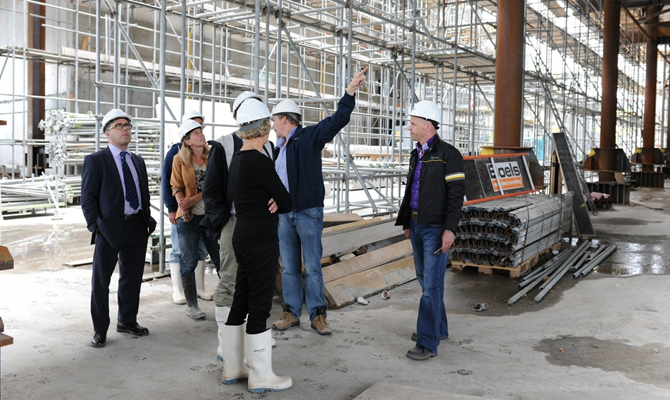 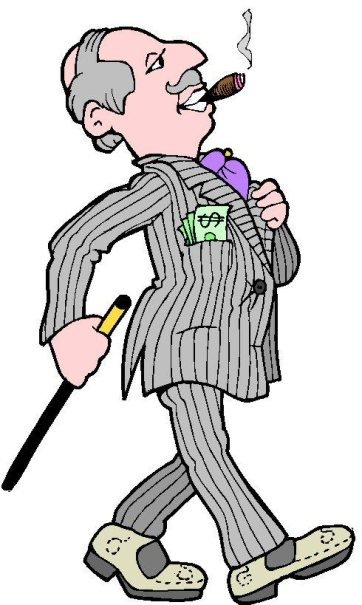 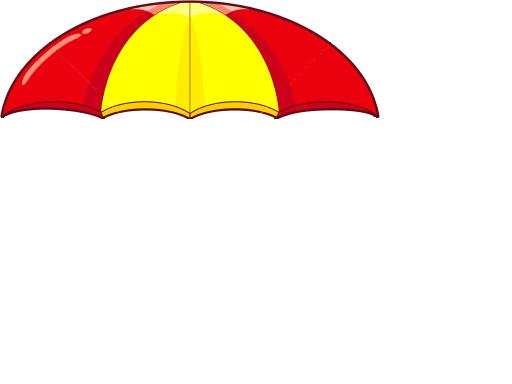 